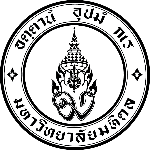 แบบประเมินผลการปฏิบัติงานตำแหน่งประเภทรองคณบดี/ผู้ช่วยคณบดี – บริหารมหาวิทยาลัยมหิดลส่วนที่ 1  ข้อมูลส่วนบุคคลชื่อ 	....................................................................................			ตำแหน่ง 	.......................................................................	สังกัด    ภาควิชา .....................................................................			คณะ    	.......................................................................	ช่วงเวลาการประเมินรอบการประเมิน	    ⃝ ครั้งที่ 1 (1 ก.ค. .... – 31 ธ.ค. ....)		    ⃝ ครั้งที่ 2 (1 ม.ค. .... – 30 มิ.ย. ....)ผู้ประเมิน (ผู้บังคับบัญชาชั้นต้น)	.......................................................................................................ส่วนที่ 2	การประเมินผลงาน  (Performance) :  ให้ผู้บังคับบัญชาชั้นต้นเป็นผู้ประเมินผลการปฏิบัติงานตามข้อตกลงการปฏิบัติงานที่กำหนดร่วมกันล่วงหน้า โดยพิจารณาตามข้อมูลตัวชี้วัดที่กำหนดไว้ส่วนที่ 3  สรุปผลข้อตกลงการปฏิบัติงานร้อยละ(น้ำหนัก)ตัวชี้วัดความสำเร็จของงานตัวชี้วัดความสำเร็จของงานตัวชี้วัดความสำเร็จของงานตัวชี้วัดความสำเร็จของงานตัวชี้วัดความสำเร็จของงานผลการประเมินผลการประเมินผลการประเมินผลการประเมินผลการประเมินคะแนนXค่าน้ำหนักข้อตกลงการปฏิบัติงานร้อยละ(น้ำหนัก)ปริมาณคุณภาพเวลาความคุ้มค่าความพึงพอใจA(10-9)B(8-7)C(6-5)D(4-3)E(2-0)คะแนนXค่าน้ำหนักภารกิจตามหน้าที่ด้านการบริหาร (ร้อยละ 70)ภารกิจตามหน้าที่ด้านการบริหาร (ร้อยละ 70)ภารกิจตามหน้าที่ด้านการบริหาร (ร้อยละ 70)ภารกิจตามหน้าที่ด้านการบริหาร (ร้อยละ 70)ภารกิจตามหน้าที่ด้านการบริหาร (ร้อยละ 70)ภารกิจตามหน้าที่ด้านการบริหาร (ร้อยละ 70)ภารกิจตามหน้าที่ด้านการบริหาร (ร้อยละ 70)ภารกิจตามหน้าที่ด้านการบริหาร (ร้อยละ 70)ภารกิจตามหน้าที่ด้านการบริหาร (ร้อยละ 70)ภารกิจตามหน้าที่ด้านการบริหาร (ร้อยละ 70)ภารกิจตามหน้าที่ด้านการบริหาร (ร้อยละ 70)ภารกิจตามหน้าที่ด้านการบริหาร (ร้อยละ 70)ภารกิจตามหน้าที่ด้านการบริหาร (ร้อยละ 70)ภาระหน้าที่ตามที่ได้รับมอบหมาย (ร้อยละ 30)ภาระหน้าที่ตามที่ได้รับมอบหมาย (ร้อยละ 30)ภาระหน้าที่ตามที่ได้รับมอบหมาย (ร้อยละ 30)ภาระหน้าที่ตามที่ได้รับมอบหมาย (ร้อยละ 30)ภาระหน้าที่ตามที่ได้รับมอบหมาย (ร้อยละ 30)ภาระหน้าที่ตามที่ได้รับมอบหมาย (ร้อยละ 30)ภาระหน้าที่ตามที่ได้รับมอบหมาย (ร้อยละ 30)ภาระหน้าที่ตามที่ได้รับมอบหมาย (ร้อยละ 30)ภาระหน้าที่ตามที่ได้รับมอบหมาย (ร้อยละ 30)ภาระหน้าที่ตามที่ได้รับมอบหมาย (ร้อยละ 30)ภาระหน้าที่ตามที่ได้รับมอบหมาย (ร้อยละ 30)ภาระหน้าที่ตามที่ได้รับมอบหมาย (ร้อยละ 30)ภาระหน้าที่ตามที่ได้รับมอบหมาย (ร้อยละ 30)รวมคะแนนผลการประเมินผลการปฏิบัติงานตามภารกิจเมื่อได้คิดค่าน้ำหนักแล้วและคิดเป็น 30% ได้รวมคะแนนผลการประเมินผลการปฏิบัติงานตามภารกิจเมื่อได้คิดค่าน้ำหนักแล้วและคิดเป็น 30% ได้รวมคะแนนผลการประเมินผลการปฏิบัติงานตามภารกิจเมื่อได้คิดค่าน้ำหนักแล้วและคิดเป็น 30% ได้รวมคะแนนผลการประเมินผลการปฏิบัติงานตามภารกิจเมื่อได้คิดค่าน้ำหนักแล้วและคิดเป็น 30% ได้รวมคะแนนผลการประเมินผลการปฏิบัติงานตามภารกิจเมื่อได้คิดค่าน้ำหนักแล้วและคิดเป็น 30% ได้รวมคะแนนผลการประเมินผลการปฏิบัติงานตามภารกิจเมื่อได้คิดค่าน้ำหนักแล้วและคิดเป็น 30% ได้รวมคะแนนผลการประเมินผลการปฏิบัติงานตามภารกิจเมื่อได้คิดค่าน้ำหนักแล้วและคิดเป็น 30% ได้รวมคะแนนผลการประเมินผลการปฏิบัติงานตามภารกิจเมื่อได้คิดค่าน้ำหนักแล้วและคิดเป็น 30% ได้รวมคะแนนผลการประเมินผลการปฏิบัติงานตามภารกิจเมื่อได้คิดค่าน้ำหนักแล้วและคิดเป็น 30% ได้รวมคะแนนผลการประเมินผลการปฏิบัติงานตามภารกิจเมื่อได้คิดค่าน้ำหนักแล้วและคิดเป็น 30% ได้รวมคะแนนผลการประเมินผลการปฏิบัติงานตามภารกิจเมื่อได้คิดค่าน้ำหนักแล้วและคิดเป็น 30% ได้รวมคะแนนผลการประเมินผลการปฏิบัติงานตามภารกิจเมื่อได้คิดค่าน้ำหนักแล้วและคิดเป็น 30% ได้จุดเด่นของผู้รับการประเมิน………………………………………………………………………………………………………………………………………………………….………………………………………………………………………………………………………………………………………………………….…………………………………………………………………………………………………………………………………………………………. ข้อควรพัฒนา………………………………………………………………………………………………………………………………………………………….………………………………………………………………………………………………………………………………………………………….………………………………………………………………………………………………………………………………………………………….การแจ้งการประเมินผลการปฏิบัติงานบริหารขั้นสุดท้าย (โดยคณะกรรมการประเมินฯ)	     รับทราบผลการประเมิน  				         ความคิดเห็น..............................................................................................................................................................................................................................................................           .............................................................................................................................................................................................................................................................................................         							ลงชื่อ  ..........................................................................    ผู้รับการประเมิน                                                                          	        (		                                        )								  วันที่    ...................../....................../........................